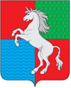 СОВЕТ ДЕПУТАТОВГОРОДСКОГО ОКРУГА ГОРОД ВЫКСАНИЖЕГОРОДСКОЙ ОБЛАСТИРЕШЕНИЕот 30.03.2021										№ 25О внесении изменений в положениеоб управлении культуры, туризма и молодежной политикиадминистрации городского округа город ВыксаНижегородской областиВ соответствии с Федеральным законом от 30 декабря 2020 года № 489-ФЗ «О молодежной политике в Российской Федерации»Совет депутатов р е ш и л:1.Внести в положение об управлении культуры, туризма и молодежной политики администрации городского округа город Выкса Нижегородской области, утвержденное решением Совета депутатов городского округа город Выкса Нижегородской области от 31 марта 2015 года № 25 (в редакции решений Совета депутатов от 29.11.2016 № 42, от 26.12.2017 № 124, от 28.05.2019 № 54, от 12.07.2019 № 72), следующие изменения:1) в разделе 1:а) в абзаце первом пункта 2 слова «по социальной политике» заменить словами « - начальником управления физической культуры и спорта администрации городского округа город Выкса»;б) пункт 7 после слов «Законом Российской Федерации «Основы законодательства Российской Федерации о культуре»» дополнить словами «Федеральным законом «О молодежной политике в Российской Федерации», »;2) пункт 13 раздела 2 дополнить подпунктами 10,11 следующего содержания: «10) обеспечение равных условий для духовного, культурного, интеллектуального, психического, профессионального, социального и физического развития и самореализации молодежи;11) формирование культуры семейных отношений, поддержка молодых семей, способствующих улучшению демографической ситуации в городском округе город Выкса;»;3)  в пункте 14 раздела 3:а) в подпункте 3 слова «молодежной политики» заменить словами «по основным направлениям молодежной политики»;б) дополнить подпунктом 45.1 следующего содержания:«45.1) способствует воспитанию гражданственности, патриотизма, преемственности традиций, уважения к отечественной истории, историческим и иным традициям народов Российcкой Федерации;»;в) подпункт 46 после слова «ценностей,» дополнить словами «содействует в решении жилищных проблем молодых семей»;г) дополнить подпунктом 49.1 следующего содержания:«49.1) поддерживает и содействует вовлечению молодежи в предпринимательскую деятельность;»;д) дополнить подпунктом 50.1 следующего содержания:«50.1) разрабатывает и реализует меры по обеспечению и защите прав и законных интересов молодежи на территории городского округа город Выкса;»;е) в подпункте 51 слова «юридической и» исключить;ж) дополнить подпунктами 53.1, 53.2, 56.1 следующего содержания:«53.1) поддерживает и развивает институт наставничества;53.2) осуществляет организацию в подготовке специалистов по работе с молодежью;56.1) поддерживает деятельность по созданию и распространению, в том числе в информационно-телекоммуникационной сети «Интернет», в средствах массовой информации произведений науки, искусства, литературы и других произведений, направленных на укрепление гражданской идентичности и духовно-нравственных ценностей молодежи;»;з) дополнить пунктами 59.1, 59.2 следующего содержания:«59.1) организует и осуществляет мониторинг реализации молодежной политики на территории городского округа город Выкса;59.2) осуществляет иные полномочия в сфере реализации прав молодежи, определенные федеральными законами.»;4) подпункты 11,12,13,14 пункта 15 раздела 4 считать соответственно подпунктами 10,11,12,13;5) в пункте  20  раздела  7  слова  «по  социальной  политике»  заменить  словами « - начальником управления физической культуры и спорта администрации городского округа город Выкса»;2. Настоящее решение вступает в силу со дня его официального опубликования.Глава местного самоуправления			   Председатель Совета депутатов      В.В. Кочетков						Д.В. Махров